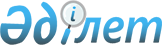 2018 жылға асыл тұқымды мал шаруашылығын дамытуды, мал шаруашылығының өнімділігін және өнім сапасын арттыруды субсидиялау бағыттары бойынша бюджеттік субсидиялар көлемдерін бекіту туралыҚарағанды облысының әкімдігінің 2018 жылғы 13 желтоқсандағы № 64/01 қаулысы. Қарағанды облысының Әділет департаментінде 2018 жылғы 14 желтоқсанда № 5071 болып тіркелді
      Қазақстан Республикасының 2001 жылғы 23 қаңтардағы "Қазақстан Республикасындағы жергілікті мемлекеттік басқару және өзін-өзі басқару туралы" Заңына, Қазақстан Республикасы Премьер-Министрінің орынбасары – Қазақстан Республикасы Ауыл шаруашылығы министрінің 2018 жылғы 15 маусымдағы №256 "Асыл тұқымды мал шаруашылығын дамытуды, мал шаруашылығының өнімділігін және өнім сапасын арттыруды субсидиялау қағидаларын бекіту туралы" бұйрығына сәйкес (Нормативтік құқықтық актілерді мемлекеттік тіркеу тізілімінде №17306 болып тіркелген) Қарағанды облысының әкімдігі ҚАУЛЫ ЕТЕДІ:
      1. 2018 жылға асыл тұқымды мал шаруашылығын дамытуды, мал шаруашылығының өнімділігін және өнім сапасын арттыруды субсидиялау бағыттары бойынша бюджеттік субсидиялар көлемдері осы қаулының 1 және 2 қосымшаларына сәйкес бекітілсін.
      2. Келесілер күші жойылды деп танылсын:
      1) Қарағанды облысы әкімдігінің 2018 жылғы 23 қаңтардағы №02/03 "Мал шаруашылығы саласындағы бюджеттік субсидиялардың нормативтерін және көлемдерін бекіту туралы" қаулысы (Нормативтік құқықтық актілерді мемлекеттік тіркеу тізілімінде № 4611 болып тіркелген, 2018 жылғы 6 наурыздағы № 27 (22479) "Орталық Қазақстан" және 2018 жылғы 6 наурыздағы № 27 (22286) "Индустриальная Караганда" газеттерінде, Қазақстан Республикасы нормативтік құқықтық актілерінің электрондық бақылау банкінде электрондық түрде 2018 жылы 21 ақпанда жарияланған);
      2) Қарағанды облысы әкімдігінің 2018 жылғы 9 тамыздағы №42/01 "Қарағанды облысы әкімдігінің 2018 жылғы 23 қаңтардағы № 02/03 "Мал шаруашылығы саласындағы бюджеттік субсидиялардың нормативтерін және көлемдерін бекіту туралы" қаулысына өзгеріс енгізу туралы" қаулысы (Нормативтік құқықтық актілерді мемлекеттік тіркеу тізілімінде № 4897 тіркелген, "Орталық Қазақстан" 2018 жылғы 4 қыркүйегіндегі № 97 (22549), "Индустриальная Караганда" 2018 жылғы 4 қыркүйегіндегі № 97 (22356) газеттерінде, Қазақстан Республикасы нормативтік құқықтық актілерінің электрондық бақылау банкінде электрондық түрде 2018 жылы 22 тамызда жарияланған).
      3. "Қарағанды облысының ауыл шаруашылығы басқармасы" мемлекеттік мекемесі заңнамада белгіленген тәртіпте осы қаулыдан туындайтын шараларды қабылдасын.
      4. "2018 жылға асыл тұқымды мал шаруашылығын дамытуды, мал шаруашылығының өнімділігін және өнім сапасын арттыруды субсидиялау бағыттары бойынша бюджеттік субсидиялардың көлемдерін бекіту туралы" қаулы алғашқы ресми жарияланған күнінен кейін қолданысқа енгізіледі.
      5. Осы қаулының орындалуын бақылау облыс әкімінің жетекшілік жасайтын орынбасарына жүктелсін. 2018 жылға асыл тұқымды мал шаруашылығын дамытуды, мал шаруашылығының өнімділігін және өнім сапасын арттыруды субсидиялау бағыттары бойынша бюджеттік субсидиялар көлемдері
      Ескертпе: 
      - Қазақстан Республикасы Премьер-Министрінің орынбасары – Қазақстан Республикасы Ауыл шаруашылығы министрінің 2018 жылғы 15 маусымдағы № 256 "Асыл тұқымды мал шаруашылығын дамытуды, мал шаруашылығының өнімділігін және өнім сапасын арттыруды субсидиялау қағидаларын бекіту туралы" (Нормативтік құқықтық актілерді мемлекеттік тіркеу тізілімінде № 17306 болып тіркелген) (әрі қарай - Қағида) бұйрығымен бекітілген асыл тұқымды мал шаруашылығын дамытуды, мал шаруашылығының өнімділігін және өнім сапасын арттыруды субсидиялау Қағидаларының 32 тармағына сәйкес, Қағиданың күшіне енгенге дейін мақұлданған, бірақ қаражаттың болмауы себепті төленбеген өтінімдер көлемі, өтінімнің мақұлдану сәтінде қолданыста болған Қағидалардың талаптары бойынша төленеді. 2018 жылға асыл тұқымды мал шаруашылығын дамытуды, мал шаруашылығының өнімділігін және өнім сапасын арттыруды субсидиялау бағыттары бойынша бюджеттік субсидиялар көлемдері
					© 2012. Қазақстан Республикасы Әділет министрлігінің «Қазақстан Республикасының Заңнама және құқықтық ақпарат институты» ШЖҚ РМК
				
      Қарағанды облысының әкімі

Е. Қошанов
Қарағанды облысы әкімдігінің
2018 жылғы "____"__________ 
№ ______
қаулысына 1 қосымша 
Субсидиялау бағыты
Өлшем бірлігі
1 бірлікке арналған субсидиялар нормативі, теңге
Субсидиялау көлемі *
Субсидиялар сомасы, мың теңге *
1
2
3
4
5
6
Етті мал шаруашылығы
Етті мал шаруашылығы
Етті мал шаруашылығы
1.
Асыл тұқымдық және селекциялық жұмыс жүргізу
Асыл тұқымдық және селекциялық жұмыс жүргізу
1.
1.1 Тауарлы аналық бас
1.1 Тауарлы аналық бас
1.
1) Базалық норматив
бас
10 000
76 956
769 560
1.
2) Қосымша норматив:
1.
80%-дан бастап (қоса алғанда) төл беру шығымы
бас
8 000
33 813
270 501
1.
60%-дан бастап (қоса алғанда) төл беру шығымы
бас
6 000
10 296
61 776
1.
1.2 Асыл тұқымды аналық бас
1.2 Асыл тұқымды аналық бас
1.
1) Базалық норматив
бас
10 000
9 967
99 670
1.
2) Қосымша норматив:
1.
80%-дан бастап (қоса алғанда) төл беру шығымы
бас
20 000
5 607
112 140
1.
70%-дан бастап (қоса алғанда) төл беру шығымы
бас
15 000
392
5 875
2.
Асыл тұқымды ірі қара мал сатып алу
бас
150 000
2 500
375 001
Барлық сома
Барлық сома
1 694 523
Сүтті және сүтті-етті мал шаруашылығы
Сүтті және сүтті-етті мал шаруашылығы
Сүтті және сүтті-етті мал шаруашылығы
1.
Селекциялық және асыл тұқымдық жұмыс жүргізу
Селекциялық және асыл тұқымдық жұмыс жүргізу
1.1 Асыл тұқымды аналық бас
1) Базалық норматив
бас
10 000
1 620
16 200
2) Қосымша норматив
70%-дан бастап (қоса алғанда) төл беру шығымы
бас
20 000
827
16 540
60%-дан бастап (қоса алғанда) төл беру шығымы
бас
15 000
2.
Асыл тұқымды ірі қара мал сатып алу
Асыл тұқымды ірі қара мал сатып алу
2.
1) отандық шаруашылықтардың асыл тұқымды ірі қара малы
бас
170 000
256
42 671
2.
2) импортталған асыл тұқымды ірі қара мал
2.
Аустралия, АҚШ және Канада елдерінен
бас
225 000
2.
Еуропа және ТМД елдерінен
бас
150 000
511
76 586
3.
Сүт өндіру мен дайындаудың құнын арзандату:
Сүт өндіру мен дайындаудың құнын арзандату:
3.
1) бағымдағы мал басы 400 бастан басталатын шаруашылық
килограмм
25
1 192 215
32 259
3.
2) бағымдағы мал басы 50 бастан басталатын шаруашылық
килограмм
15
4 617 933
62 269
3.
3) ауыл шаруашылығы кооперативтері
килограмм
10
585 406
6 669
Барлық сома
Барлық сома
260 194
Мал шаруашылығы
Мал шаруашылығы
Мал шаруашылығы
1.
100 бастан бастап тірі салмақтағы бұқашықтарды бордақылау шығындарын арзандату:
100 бастан бастап тірі салмақтағы бұқашықтарды бордақылау шығындарын арзандату:
100 бастан бастап тірі салмақтағы бұқашықтарды бордақылау шығындарын арзандату:
1.
1) 400-ден 450 килограмға дейін
бас
45 000
625
28 125
1.
2) 451-ден 500 килограмға дейін
бас
60 000
579
34 720
1.
3) 501-ден 550 килограмға дейін
бас
65 000
1 356
88 140
1.
4) 551-ден 600 килограмға дейін және одан жоғары
бас
75 000
1 819
136 500
2.
Ауыл шаруашылығы кооперативтері үшін бұқашықтарды бордақылау шығындарын арзандату
бас
20 000
297
5 940
3.
Жеке қосалқы шаруашылықтарда және ауыл шаруашылығы кооперативтерінде сондай-ақ, қойдың қаракол тұқымдарын өсірумен айналысатын (фермер) қожалықтарында ірі қара малдың аналық басын қолдан ұрықтандыруды ұйымдастыру
бас
5 125
1 517
7 775
4.
Қоғамдық және тауарлы табындарда етті, сүтті және сүтті-етті тұқымдардың асыл тұқымды тұқымдық бұқаларын күтіп-бағу
бас
100 000
199
19 900
Барлық сома
Барлық сома
321 100
Етті бағыттағы құс шаруашылығы
Етті бағыттағы құс шаруашылығы
Етті бағыттағы құс шаруашылығы
1.
Отандық және шетелдік асыл тұқымды шаруашылықтардан ата-енелік/ата-тектік нысандығы етті бағыттағы асыл тұқымды тәуліктік балапан сатып алу
бас
600
52 243
32 546
2.
Құс (бройлер) етін өндіру құнын арзандату
Құс (бройлер) етін өндіру құнын арзандату
1) 5 000 тоннадан басталатын нақты өндіріс
килограмм
60
3 944 460
229 996
2) Нақты өндірісі 20 тоннадан басталатын құс (суда жүзетін құс және бройлер) етін өндіру құнын арзандату
килограмм
40
Барлық сома
Барлық сома
262 542
Жұмыртқалы құс шаруашылығы
Жұмыртқалы құс шаруашылығы
Жұмыртқалы құс шаруашылығы
1.
Отандық және шетелдік шаруашылықтардан ата-енелік/ата-тектік нысандығы жұмыртқа бағытындағы асыл тұқымды тәуліктік балапан сатып алу
бас
400
48 115
19 246
2.
Тағамдық жұмыртқа өндіру құнын арзандату
2.
1) 200 млн. данадан басталатын нақты өндіріс
дана
3
77 051 535
231 155
2.
2) 100 млн. данадан басталатын нақты өндіріс
дана
2,5
100 000 000
250 000
2.
3) 50 млн. данадан басталатын нақты өндіріс
дана
2,2
12 366 940
27 207
2.
4) 20 млн. данадан басталатын нақты өндіріс
дана
2
25 186 192
50 372
Барлық сома
Барлық сома
577 980
Шошқа шаруашылығы
Шошқа шаруашылығы
Шошқа шаруашылығы
1.
Шошқа етін өндіру құнын арзандату
Шошқа етін өндіру құнын арзандату
1.
1) Нақты бордақыланғаны 3 000 бастан бастап
килограмм
100
3 630 400
363 040
Барлық сома
Барлық сома
363 040
Қой шаруашылығы
Қой шаруашылығы
Қой шаруашылығы
1.
Селекциялық және асыл тұқымдық жұмыс жүргізу
Селекциялық және асыл тұқымдық жұмыс жүргізу
1.
1) асыл тұқымды қойлардың аналық басы
бас
2 500
1.
2) тауарлы қойлардың аналық басы
бас
1 500
1 520
2 281
2.
Асыл тұқымды қойлар сатып алу
Асыл тұқымды қойлар сатып алу
2.
1) тұсақтар
бас
8 000
400
3 200
2.
2) тұқымдық қошқарлар
бас
20 000
477
9 330
3.
Қозы етін өндіру құнын арзандату
бас
1 500
8 458
12 687
Барлық сома
Барлық сома
27 498
Жылқы шаруашылығы
Жылқы шаруашылығы
Жылқы шаруашылығы
1. 
Асыл тұқымды айғырлар сатып алу
бас
100 000
166
16 600
2.
Асыл тұқымды аналық бас сатып алу
бас
40 000
134
5 360
3.
Бие сүтін өндіру және қайта өндеу құнын арзандату, оны ішінде ауыл шаруашылығы кооперативтері үшін
килограмм
80
1 585 963
126 877
4.
Жылқы етін өндіру құнын арзандату
килограмм
100
910 340
91 034
Барлық сома
Барлық сома
239 871
Барлық сома жиыны
Барлық сома жиыны
3 746 748Қарағанды облысы әкімдігінің
2018 жылғы "______" ______________
№ ______
 қаулысына 2 қосымша 
Субсидиялау бағыты
Өлшем бірлігі
Субсидиялау көлемі
Субсидиялар сомасы, мың теңге
1
2
3
5
6
Етті мал шаруашылығы
Етті мал шаруашылығы
Етті мал шаруашылығы
1.
Селекциялық және асыл тұқымдық жұмыс жүргізу
Селекциялық және асыл тұқымдық жұмыс жүргізу
1.
1.1 Тауарлық аналық бас
бас
1.
1.2 Асыл тұқымды аналық бас
бас
2 740
54 800
2.
Табынның өсімін молайту үшін пайдалынатын етті тұқымдардың асыл тұқымды тұқымдық бұқасын күтіп-бағу
бас
458
45 800
3
Отандық етті тұқымдардың асыл тұқымды тұқымдық бұқаларын сатып алу
бас
754
113 147
4.
Импорттық асыл тұқымды немесе таза тұқымды аналық мал басын сатып алу
бас
5.
Сыйымдылығы бір уақытта кемінде 1000 бас болатын бордақылау алаңдарына бордақылау үшін өткізілген бұқашықтардың құнын арзандату
тiрiдей салмағының

бір килограмы
782 648
156 530
6.
Сыйымдылығы бір уақытта кемінде 1000 бас болатын бордақылау алаңдары үшін бұқашықтарды бордақылау шығындарын арзандату
қосқан салмағының бір килограмы
7.
Ірі қара малды союмен және етін бастапқы өңдеумен айналысатын ет өңдеуші кәсіпорындардың сиыр етін дайындау құнын арзандату
сиыр етінің бір килограмы
Барлық сома
Барлық сома
370 277
Сүтті және сүтті-етті мал шаруашылығы
Сүтті және сүтті-етті мал шаруашылығы
Сүтті және сүтті-етті мал шаруашылығы
1.
Асыл тұқымды бұқалардың ұрығын сатып алу
1.
1.1 бір жынысты
доза
1.
1.2 қос жынысты
доза
2.
Асыл тұқымды аналық мал басын сатып алу
2.
2.1 отандық немесе ТМД елдерінен импортталған
бас
2.
2.2 Аустралия, АҚШ және Канада мен Еуропа елдерінен импортталған
бас
3
Сүт өндіру құнын арзандату:
Сүт өндіру құнын арзандату:
3
3.1 бағымдағы аналық бас саны 600 бастан басталатын шаруашылық
сынақ салмағының бір килограмы
3
3.2 бағымдағы аналық бас саны 400 бастан басталатын шаруашылық
сынақ салмағының бір килограмы
3
3.3 бағымдағы аналық бас саны 50 бастан басталатын шаруашылық
сынақ салмағының бір килограмы
2 345 400
23 454
3
3.4 Ауыл шаруашылығы кооперативі
сынақ салмағының бір килограмы
50 000
500
4.
Қоғамдық табынның өсімін молайту үшін пайдаланылатын сүтті және сүтті-етті тұқымдардың асыл тұқымды тұқымдық бұқасын күтіп-бағу
бас
5.
Шаруа (фермер) қожалықтарында және ауыл шаруашылығы кооперативтерінде ірі қара малдың аналық басын қолдан ұрықтандыруды ұйымдастыру
бас
400
2 000
6.
Эмбриондарды телу жөніндегі көрсетілетін қызметтерді субсидиялау
бас
7.
Сүтті бағыттағы аналық бастың азығына жұмсалған шығындар құнын арзандату
бас
Барлық сома
Барлық сома
25 954
Етті құс шаруашылығы
Етті құс шаруашылығы
Етті құс шаруашылығы
1.
Отандық және шетелдік шаруашылықтардан ата-енелік/ата-тектік нысандағы асыл тұқымды тәуліктік балапан сатып алу
бас
2.
Құс етін өндіру құнын арзандату
Құс етін өндіру құнын арзандату
2.
1) 15 000 тоннадан басталатын нақты өндіріс
килограмм
2.
2) 10 000 тоннадан басталатын нақты өндіріс
килограмм
2.
3) 5 000 тоннадан басталатын нақты өндіріс
килограмм
1 612 017
96 721
2.
4) 2 000 тоннадан басталатын нақты өндіріс
килограмм
3.
Күрке тауық етін өндіру құнын арзандату
килограмм
4.
Суда жүзетін құс етін өндіру құнын арзандату
килограмм
Барлық сома
Барлық сома
96 721
Жұмыртқалық құс шаруашылығы
Жұмыртқалық құс шаруашылығы
Жұмыртқалық құс шаруашылығы
1.
Республикалық палаталарда тіркелген құс фабрикаларынан алынған құстардың финалдық нысандағы асыл тұқымды тәуліктік балапанын сатып алу
бас
2.
Тағамдық жұмыртқа өндіру құнын арзандату
Тағамдық жұмыртқа өндіру құнын арзандату
2.
1) 200 миллион данадан басталатын нақты өндіріс
дана
98 748 073
296 244
2.
2) 150 миллион данадан басталатын нақты өндіріс
дана
2.
3) 100 миллион данадан басталатын нақты өндіріс
дана
64 461 589
161 154
2.
4) 50 миллион данадан басталатын нақты өндіріс
дана
20 748 029
45 646
2.
5) 20 миллион данадан басталатын нақты өндіріс
дана
15 420 072
30 840
Барлық сома
Барлық сома
533 884
Шошқа шаруашылығы
Шошқа шаруашылығы
Шошқа шаруашылығы
1.
Асыл тұқымды және таза тұқымды шошқалар сатып алу
бас
2.
Шошқалардың асыл тұқымды аналық басымен селекциялық және асыл тұқымдық жұмыстар жүргізу
бас
Барлық сома
Барлық сома
Қой шаруашылығы
Қой шаруашылығы
Қой шаруашылығы
1.
Шаруа (фермер) қожалықтарында және ауыл шаруашылығы кооперативтерінде қойлардың аналық басын қолдан ұрықтандыруды ұйымдастыру
бас
2.
Селекциялық және асыл тұқымдық жұмыс жүргізу
Селекциялық және асыл тұқымдық жұмыс жүргізу
2.
2.1 асыл тұқымды аналық бас
бас
16 100
40 250
2.
2.2 тауарлық аналық бас
бас
35 021
52 532
3.
Асыл тұқымды тұқымдық қошқарлар сатып алу
бас
792
5 680
3.
3.1 Асыл тұқымды ешкілердің аналық басын сатып алу
бас
4.
Тауарлық отардың өсімін молайту үшін асыл тұқымды тұқымдық қошқарды күтіп бағу
бас
5.
Қозы өткізу құнын арзандату
бас
6.
Өңдеуге өткізілген биязы және жартылай биязы жүн құнын арзандату
Өңдеуге өткізілген биязы және жартылай биязы жүн құнын арзандату
6.
6.1 сапасы 60-тан басталатын жүн
килограмм
6.
6.2 сапасы 50-ден басталатын жүн
килограмм
Барлық сома
Барлық сома
98 462
Жылқы шаруашылығы
Жылқы шаруашылығы
Жылқы шаруашылығы
1.
Асыл тұқымды айғырлар сатып алу
бас
5
500
2.
Бие сүтін өндіру және өңдеу құнын арзандату
килограмм
314 083
18 845
Барлық сома
Барлық сома
19 345
БАРЛЫҚ СОМА ЖИЫНЫ
БАРЛЫҚ СОМА ЖИЫНЫ
1 144 643